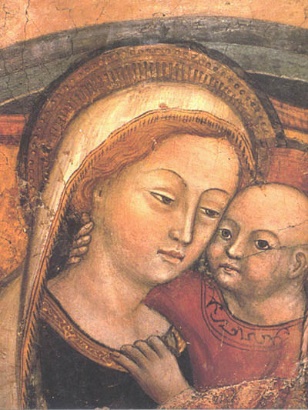 MONDAY GROUPMeetings take place at 7.00pm in the parish hall. We begin by praying Vespers (Evening Prayer) together after which there is an input on an aspect of the Catholic Faith. Light refreshments give us time to continue discussion and to socialise. In the coming weeks we will be exploring the seven Sacraments. Next meeting 25th February. CHILDREN’S SACRAMENTAL PREPARATIONPreparation meetings for children preparing for both First Confession and Holy Communion will begin on Sunday 24th February. Meetings will take place in the parish hall after the 11.00am Mass. The children will make their First Confession during a parish Reconciliation Service on Saturday 23rd March, during the annual 40 Hours and receive First Holy Communion on Sunday 26th May.COLLECTIONSLast week’s offertory collection came to £631Many thanks for your ongoing support of the parish.ITALIAN NIGHTAn evening of good food and company not to be missed. Parish Hall, 7pm, Sat 2 March 2019. Places limited. Children’s table available. Tickets £10 covers 3 course dinner. (children £5) Bring your own vino. ARCHDIOCESE OF GLASGOW LOURDES PILGRIMAGEThe annual pilgrimage to Lourdes, which is led by Archbishop Philip Tartaglia, will take place from 12th - 19th July 2019. Travel is by air from Glasgow. For enquiries please contact Joe Walsh Tours on 0141 530 5060 or e-mail info@joewalshtours.co.uk  Sick/Assisted pilgrims should contact Mrs Agnes Findlay, 5 Crofthead Drive, Lennoxtown G66 7HP, tel. 01360 312676.  RCAG YOUTH TRIP: LIFE TEEN SUMMER CAMP, ALTON CASTLE In S1, S2 or S3?  Join RCAG Youth on this 5-day programme of faith-filled fun: Holy Mass, prayer, games, activities, Alton Towers & SO MUCH MORE!  4 – 8th August 2019, £350, limited places, contact youth@rcag.org.uk for more info.  Check out this video from last year’s Summer Camp: https://www.youtube.com/watch?v=RYEeV5OgcpE20-40 NETWORK DRINKS NIGHTAged 20-40? Fancy joining us for a drink? We are meeting at 8pm on Saturday 2nd March at the Counting House pub on George Square for a few drinks and would love it if you could join us. We've got a small room booked, so no need to worry about getting a seat! Email 2040network@gmail.com to buy a ticket or join our mailing list to find out about future events if you can’t make this one. All the money raised will go towards Marys Meals. FAITH FORUM: EXPLORING CATHOLIC DOCTRINEKeen to learn more about the Church’s magisterial teachings? Come along to the Glasgow Faith Forum’s fortnightly series of talks in 2019: 7 March – The Life of Grace (Fr David Barrett). Turnbull Hall, University of Glasgow Catholic Chaplaincy, 13-15 Southpark Terrace, G12 8LG.  All young people welcome.   LENTEN REFLECTION FOR TEACHERS AND SCHOOL STAFFa Lenten Reflection for Teachers and School Staff will take place on Wednesday 13th March in Saint Andrew’s Cathedral at 6.30pm.  There will be a Reflection, Evening Prayer, Adoration and the opportunity for Confession. Refreshments will be provided.   POPE FRANCIS TWEETSLife has value when we give it, when we give it in love, in truth; when we give it to others, in everyday life, in the family. @PontifexPOPE FRANCIS WRITES:REJOICE AND BE GLADPope Francis renewed the Lord’s call to holiness in his recent Apostolic Exhortation Gaudete et Exsultate. The full document can be purchased in the Pauline Multimedia store in St Enoch’s square or downloaded from the Holy See’s website: www.vatican.va SIGNS OF HOLINESS IN TODAY’S WORLD113. Saint Paul bade the Romans not to repay evil for evil (cf. Rom 12:17), not to seek revenge (v. 19), and not to be overcome by evil, but instead to “overcome evil with good” (v. 21). This attitude is not a sign of weakness but of true strength, because God himself “is slow to anger but great in power” (Nah 1:3). The word of God exhorts us to “put away all bitterness and wrath and wrangling and slander, together with all malice” (Eph 4:31).114. We need to recognize and combat our aggressive and selfish inclinations, and not let them take root. “Be angry but do not sin; do not let the sun go down on your anger” (Eph 4:26). When we feel overwhelmed, we can always cling to the anchor of prayer, which puts us back in God’s hands and the source of our peace. “Have no anxiety about anything, but in everything, by prayer and supplication with thanksgiving, let your requests be made known to God. And the peace of God, which surpasses all understanding, will guard your hearts...” (Phil 4:6-7).VOCATION DISCERMENTA series of evening of catechesis, prayer and support has been organised for next year. Anyone considering their future and what God is calling them to do is welcome. The first event is at 7.00pm pm on Fri 8th March 2019 in Turnbull Hall, Southpark Terrace, G12 8LG.40 DAYS FOR LIFE: WHAT ARE YOU DOING FOR LENT? Will you come and pray one hour with us each week this Lent to pray for a culture of life in Scotland? 40 Days for Life is a growing grassroots prolife lay movement which seeks to replace the culture of death with a culture of life. To join the 40 Days for Life prayer vigil email Ogilvie2019@outlook.com.  40 Days for Life stands in prayerful solidarity with all of the women, men and children whose lives have been damaged/taken by abortion.SPREDSPRED is a ministry within the Archdiocese that supports the faith formation of Catholics who have a learning disability.  We are always in need of new volunteers. All we ask is that you have a warm heart and an ability to be a friend to someone. To find out more, come to our open evening on 25th Fevruary 2019, at 7pm in Lourdes Hall, Lourdes Avenue, G52 3QU.  Call 0141 770 5055 or email lisbeth.spred@btconnect.com for more information.  FERTILITY CARE SCOTLAND We are opening a new clinic in the Diocesan offices, Paisley on alternative Monday evenings from 7 – 9pm. We run clinics in Edinburgh, Hamilton, Aberdeen and Paisley. At Fertility Care Scotland we teach The Billings Ovulation Method of Natural Fertility Regulation, which helps couples achieve or postpone pregnancy in a natural way. We can help couples optimize their chances of conceiving. Our service is free and confidential and no appointment is necessary. We invite you to come and visit us at one of our clinics. Phone: 0141 221 0858; E-Mail: info@fertilitycare.org.uk;www.fertilitycare.org.uk Join us on facebook www.facebook.com/fertilitycarescotland Follow us on Twitter:  www.twitter.com/billingsscot CRAIGLOCKHART To celebrate the centenary of the founding of Craiglockhart College of Education, a reunion rally has been planned for Saturday 11th May 2019 in Napier University Craiglockhart Campus.  10.30 Registration, 11.30 Mass, 1.15 lunch.  Various events to follow.  The cost is £40 per person, which includes a welcome drink, three course lunch and afternoon tea/coffee. For further information and application form please email gripfast2019@gmail.com or phone Anne on 07762 575803 or Silvanna on 07793 545 025 by 1st March.